PENGEMBANGAN PERANGKAT PEMBELAJARAN OUTDOOR PHYSICS UNTUK MENINGKATKAN MOTIVASI DAN HASIL BELAJAR PESERTA DIDIK KELAS VIII SMPN 1 TANETE RIAJA KAB. BARRUTHE DEVELOPMENT OF LEARNING INSTRUMENT OF OUTDOOR PHYSICS METHOD TO IMPROVE AND LEARNING OUTCOMES OF GRADE VIII STUDENT AT SMPN 1 TANETE RIAJA IN BARRU DISTRICT ARIA REZKIAH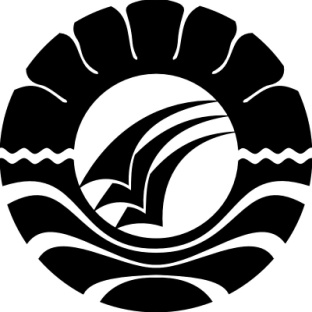 PROGRAM PASCASARJANAUNIVERSITAS NEGERI MAKASSAR2013ABSTRACTARIA REZKIAH. 2013 The Development Of Learning Instrument Of Outdoor physics Method To Improve and Learning Outcomes Of Grade VIII Student At SMPN 1 Tanete Riaja In Barru District ( supervised by Subaer and Abdul Haris Bakri). The study aimed at(1) discovering the characteristics of learning instrument which supported the use of outdoor physics learning method, (2) examining the improvement of learning motivation and physics learning outcomes after implemented outdoor physics learning method on simple plane and pressure. The study was a research and development and the design used 4-D model. The subjects of the study were grade VIII A student at SMPN 1 Tanete Riaja. Data were collected through observation and test of learning outcomes. Data were analyzed by employing descriptive analysis. The results of the study revealed that the learning developed, consisted of the lesson plan, student’s book, student’s workbook, observation sheet, and test of learning outcomes, after conducted validation from the experts and limited tryouts the instrument was confirmed as valid which feasible to be used in learning Physics, particularly on simple plane and pressure subject. The conclusion based on the study was the outdoor physics learning method could improve motivation and learning outcomes of grade VIII student at SMP 1 Tanete Riaja of academic year 2011-2012. However, it was suggested that further research should be conducted by other researchers and this learning method could become the learning alternative for teacher to improve students’ learning outcomes.ABSTRAKAria Rezkiah. Pengembangan perangkat pembelajaran metode outdoor physics untuk meningkatkan motivasi dan hasil belajar peserta didik kelas VIII SMP 1 Tanete Riaja Kabupaten  Barru(dibimbing oleh Subaer dan Abdul Haris Bakri)Penelitian ini bertujuan : (1) untuk memperoleh karakteristik perangkat pembelajaran yang mendukung penggunaan metode pembelajaran outdoor physics  (2) untuk mengetahui peningkatan motivasi belajar dan hasil belajar fisika peserta didik setelah menggunakan metode pembelajaran outdoor physics  pada materi pesawat sederhana dan tekanan.Jenis Penelitian ini penelitian pengembangan sedangkan rancangan pengembangan menggunakan model 4-D. subyek penelitian adalah peserta didik kelas VIII A di SMP 1 Tanete Riaja. Pengumpulan data penelitian dilakukan melalui lembar observasi dan tes hasil belajar kemudian selanjutnya data di analisis dengan menggunakan analisis deskriftif.Hasil penelitian menunjukkan bahwa perangkat pembelajaran yang dikembangkan meliputi : RPP, Buku siswa, Lembar kegiatan siswa, lembar observasi dan tes hasil belajar, setelah dilakukan validasi ahli dan uji coba terbatas, maka perangkat pembelajaran dan instrumen ini  dinyatakan valid sehingga layak untuk digunakan dalam pembelajaran fisika khususnya pada materi pesawat sederhana dan tekanan.Berdasarkan hasil penelitian dapat disimpulkan bahwa metode pembelajaran outdoor dapat meningkatkan motivasi dan hasil belajar fisika peserta didik kelas VIII SMP 1 Tanete Riaja tahun pelajaran 2011-2012. Namun demikian disarankan agar dilaksanakan penelitian dan metode pembelajaran ini dapat dijadikan sebagai alternatif pembelajaran bagi guru dalam upaya meningkatkan hasil belajar peserta didik.PENDAHULUANMata pelajaran Fisika merupakan salah satu mata pelajaran dalam rumpun sains, yang mengembangkan berpikir analitis induktif dan deduktif dalam menyelesaikan masalah yang berkaitan dengan gejala-gejala alam dan interaksi di dalamnya. Proses pembelajarannya menekankan pada pemberian pengalaman langsung untuk mengembangkan kompetensi agar menjelajahi dan memahami alam sekitar secara ilmiah. Keberhasilan proses kegiatan belajar mengajar pada pembelajaran Fisika dapat di ukur dari hasil belajar fisika.Untuk mencapai proses belajar mengajar yang tepat, efektif, dan efesien, guru hendaknya mengkaji beberapa metode mengajar dan implikasi dengan strategi belajar yang saat ini sedang digalakkan penggunaannya di setiap jenjang sekolah. Ketidaktepatan metode pembelajaran justru akan berdampak pada hasil belajar peserta didik sehingga guru harus pandai memilih metode pembelajaran yang sesuai dengan materi ajar dan kondisi peserta didik.Ada berbagai macam metode yang dapat digunakan oleh guru untuk mengaktifkan peserta didik. Salah satu adalah dengan menerapkan metode outdoor physics yaitu sebuah metode dimana guru  mengajak peserta didik di luar kelas, membawa mereka langsung bersentuhan dengan obyek yang terdapat di luar kelas atau di lingkungan hidup nyata. Melalui metode outdoor phisics lingkungan di sekitar kelas atau sekolah dapat digunakan sebagai sumber belajar. Guru  memegang peranan sebagai motivator artinya guru sebagai pemandu agar peserta didik belajar secara aktif, kreatif dan akrab dengan lingkungannya. Metode outdoor physics  pada pengajaran menjadi sarana memupuk kreatifitas, inisiatif , kemandirian, kerjasama atau gotong royong dan meningkatkan motivasi pada materi pelajaran.Seperti yang terjadi di SMP 1 Tanete Riaja Kab.Barru dalam proses pembelajarann mata pelajaran IPA khususnya Fisika banyak peserta didik masih bersikap pasif dalam mengikuti proses pembelajaran, ini terlihat dari kurang motivasi dan rendahnya hasil belajar yang diperoleh, mereka baru aktif jika diberikan tugas serta diperintah oleh guru. Metode pembelajaran yang digunakan umumnya ceramah, diskusi dan pemberian tugas. Hal ini menjelaskan bahwa proses pembelajaran IPA di sekolah ini masih kurang optimal. Tujuan penelitian ini secara umum adalah untuk memperoleh bahan ajar yang baru dan  gambaran tentang kualitas proses dan hasil Belajar IPA dengan pembelajaran metode outdoor physics. Diharapkan penelitian ini dapat memperkaya bahan pembelajaran bagi guru serta mampu mengembangkan kemampuan belajar siswa melalui interaksi dengan lingkungan.METODE PENELITIANPenelitian ini adalah penelitian pengembangan (research and development) yang bertujuan untuk mengembangkan perangkat pembelajaran fisika dengan metode outdoor physics yang terdiri dari  rencana pelaksanaan pembelajaran (RPP), buku peserta didik (BPD), lembar kegiatan peserta didik (LKPD) , dan tes hasil belajar yang pelaksanaannya melalui setting outdoor physics . Penelitian ini dilaksanakan di SMP Negeri 1 Tanete Riaja pada semester genap Tahun pelajaran 2012/2013. Subyek penelitian ini adalah peserta didik kelas VIII A. obyek penelitian ini adalah pembelajaran IPA yang dititik beratkan pada pembelajaran metode outdoor physics dan perangkat pembelajaran outdoor physics. Materi yang dipilih adalah pesawat sederhana dan tekanan, dengan kompetensi dasar melakukan percobaan tentang pesawat sederhana dan penerapannya dalam kehidupan sehari-hari serta menyelidiki tekanan pada benda padat, cair dan gas serta penerapannya dalam kehidupan sehari-hari. Data yang diambil berupa bagaimana motivasi peserta didik,hasil belajar, dan kerjasama dalam kelompok pada saat pembelajaran metode outdoor physics. Pengumpulan data dilakukan melalui tes yang dilakukan sebelum dan setelah penggunaan metode pembelajaran metode outdoor physics. Analisa data menggunakan teknik analisi statistic deskriftif. Pelaksanaan dilakukan selama lima pertemuan. Instrumen yang digunakan meliputi lembar observasi pengelolaan pembelajaran, tes hasil belajar berupa soal pilihan ganda,  lembar penilaian hasil belajar, lembar motivasi peserta didik terhadap pembelajaran metode outdoor physics.HASIL PENELITIANPenelitian ini memperoleh hasil penelitian berupa peningkatan motivasi dan hasil belajar peserta didik. Pada tes hasil belajar diberikan tes sebelum diajarkan melalui metode outdoor physics (pre test) dan tes sesudah diajarkan metode outdoor physics (post test).  Skor tertinggi yang diperoleh peserta didik sebelum diterapkan metode outdoor physics adalah 68, skor terendah adalah 36 dan rata-rata skor hasil belajar peserta didik 48,8. Jumlah peserta didik yang memperoleh nilai 65 atau lebih sebanyak 3 orang dengan ketercapaian ketuntasan 10,3 %. Adapun hasil belajar peserta didik setelah diterapkan metode outdoor physics skor tertinggi peserta didik adalag 88, skor terendah 60 dan rata-rata skor hasil belajar fisika peserta didik adalah 71,2. Jumlah peserta didik yang memeproleh nilai 65 atau lebih sebanyak 27 orang dengan ketercapaian kelulusan klasikal sebesar 93,1. Halini menelaskan bahwa metode dan perangkat pembelajaran outdoor physics dapat meningkatkan hasil belajar peserta didik.Untuk motivasi belajar peserta didik peningkatan diketahui dengan diberikannya angket motivasi untuk  seluruh peserta didik kelas VIII A sebelum mengikuti proses pembelajaran dan setelah proses pembelajaran. Dari hasil analisis skor motivasi sebelum proses pembelajaran metode outdoor physics  diperoleh skor tertinggi 71, skor terendah 56,dan rata-rata skor motivasi peserta didikadalah 64,2. Jumlah peserta didik yang memperoleh skor 65 atau lebih sebanyak 15 orang dengan ketercapaian ketuntasan sebesar 52%. Pada tes akhir diperoleh skor tertinggi sebesar 94, skor terendah 76 dan rat-rata skor motivasi belajar fisika peserta didik 82,4. Jumlah peserta didik yang memperoleh skor 65 atau lebih sebanyak 29 orang dalam hal ini ketuntasan klasikal yang dicapai sebesar 100%.PEMBAHASANUntuk melihat adanya peningkatan peserta didik maka dilakukan juga pengamatan melaui angket respon peserta didik terhadap perangkat pembelajaran, proses pembelajaran dan metode pembelajaran. Para peserta didik merespon positif metode dan perangkat pembelajaran outdoor physics. Kebiasaan-kebiasan seperti kurang senang mengikuti proses pembelajaran sudah berkurang. Dengan adanya kegiatan outdoor physics  yang disertai kerja kelompok memberikan peluang kepada peserta didik untuk lebih aktif sehingga mengurangi peluang untuk melakukan kegiatan yang tidak mendukung pembelajaran. Hal ini menunjukkan bahwa peserta didik lebih antusias dan lebih tertarik pada metode yang diberikan oleh guru sehingga merela lebih termotivasi untuk belajar sehingga berimbas pada meningkatnya pemahaman konsep dari materi yang tengah dipelajari. Kemudian untuk mengetahui apakah peserta didik mengalami perubahan selama proses pembelajaran maka diadakan post test, dan hasil post test lebih tinggi dibandingkan dengan pree test.  Hasil ini menjelaskan bahwa untuk meningkatkan kualitas pembelajarn IPA dapat dilakukan dengan  metode dan perangkat pembelajaran outdoor physics. KESIMPULAN DAN SARAN	KESIMPULANBerdasarkan hasil penelitian yang dilakukan pada peserta didik kelas VIIIA SMP 1 Tanete Riaja dapat diambil kesimpulan sebagai berikut :Karakteristik perangkat pembelajaran yang dihasilkan penelitian ini meliputi : (1) Rencana pelaksanaan pembelajaran, (2) Buku peerta didik (3) lembar kegiatan peserta didik, dan  (4) tes hasil belajar memenuhi kriteria kevalidan.Metode pembelajaran outdoor dapat meningkatkan motivasi belajar peserta didik  kelas VIIIA di SMP 1 Tanete Riaja.Metode pembelajaran outdoor dapat meningkatkan hasil belajar peserta didik  kelas VIIIA di SMP 1 Tanete Riaja.SARANPenelitian ini sudah menghasilkan perangkat pembelajaran yang valid, praktis dan efektif. Oleh karena itu, disarankan kepada guru  fisika untuk dapat menggunakan perangkat ini pada materi pesawat sederhana dan tekanan.Diharapkan ssdapat melaksanakan metode pembelajaran outdoor physics pada pelaksanaan kegiatan pembelajaran yang lain sesuai dengan pokok bahasan yang akan dilaksanakan.Bagi peneliti yang berminat melakukan penelitian pengembangan perangkat agar mencermati segala kelemahan dan keterbatasan penelitian ini, sehingga penelitian yang dilakukan dapat menghasilkan perangkat yang lebih valid, praktis, dan efektif.DAFTAR PUSTAKADepdiknas, 2008. Kurikulum 2004 SMA Pedoman Khusus Pengembangan silabus dan penilaian Mata Pelajaran Fisika.Jakarta Depdiknas Ditjen Dikti.Djamarah,S.B. 2002. Psikologi Belajar. Jakarta: Rineka CiptaMeltzer, David E.2001. The Relationship Between Mathematics Preparation And Conseptual Learning Gains In Physics : A Possible Hidden Variable In Diagnostic Pretest Scores. Departement of Physics and Astronomy, lo State University, Ames, Lowa 50011.Sulistia nunik, 2012. Menumbuhkan karakter siswa melalui pembelajaran outdoor. online. Diakses 24 Desember 2012.Nurdin. 2007. Model Pembelajaran Matematika yang menumbuhkan Kemampuan Metakognitif untuk Menguasai Bahan Ajar. Ringkasan Disertasi tidak diterbitkan. Surabaya: PPs UNESA.Riduwan. 2009. Skala Pengukuran Variabel-Variabel Penelitian. Bandung: Alfabeta.Maryana, Rita 2009. Pengelolaan Lingkungan Belajar. Bandung : Kencana Prenada Media GrupSudjana, Nana. 2006. Penilaian Hasil Proses Belajar Mengajar. Bandung: Remaja  Rosdakarya.Sanjaya, Wina. 2010.  Perencanaan  dan  Desain  Sistem   Pembelajaran. Jakarta:   Kencana Prenada Media Group.Sugiyono. Metode Penelitian Kuantitatif, kualitatif dan R & D. Bandung : AlfabetaSukmadinata, S.N. 2003. Landasan Psikologi Proses Pendidikan. Bandung:   Remaja Rosda Karya.Sujana. N. 2000. Dasar-Dasar Proses Belajar Mengajar. Bandung: Sinar Baru Algest.Syah, Muhibbin. 1995. Psikologi Pendidikan dengan Pendekatan Baru. Bandung:  Remaja Rosda Karya.Trianto. 2007. Model Pembelajaran Inovatif Berorientasi Konstruktivistik. Surabaya: Prestasi Pustaka.……… 2010. Model Pembelajaran Terpadu. Jakarta: Bumi Aksara.Trisulsiati. 2010. Peningkatan Motivasi dan Hasil Belajar Fisika Melalui Pendekatan Pembelajaran Penemuan Terbimbing. Tesis Tidak diterbitkan. Makassar: PPs UNMYusbar. 2011.  Efektivitas kegiatan outbound Training Fisika untuk meningkatkan aktivitas dan kreativitas siswa SMA/MA di kec. Banggae Timur. Tesis tidak diterbitkan. Makassar : program Pasca Sarjana Universitas Negeri Makassar.Yusdarina. 2011. Pengembangan perangkat Model Pembelajaran Berbasis Masalah dalam Meningkatkan Minat dan Pemahaman Konsep Fisika Siswa Kelas VIII SMP Negeri 3 Barru. Tesis tidak diterbitkan. Makassar : PPs Universitas Negeri Makassar